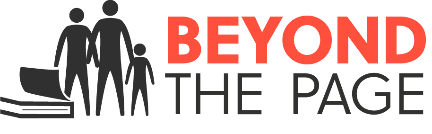                                        Marketing Toolkit WorksheetGraphics/ToolsMarketingSample Facebook Posts/TweetsEvent Title:Date and TimePlaceAudienceStaff ContactType of EventEvent Description:Presenter:Contact Info.Facebook PageMedia LinksPartners:Contact Info.Facebook PageMedia LinksSponsors:Contact Info.Facebook PageMedia LinksWho does it?Need by?NotesEvent Graphic with Sponsors & InformationWeb ImageWeb Image8.5x11 poster½ sheet flierBookmarksVideo ClipBook ListMedia ListWho Does?Need by?NotesEmail BlastLibrary displayFacebook postsFacebook event postLibrary WebsiteLibrary Twitter Library InstagramLibrary NewsletterTVNBC15.com/communityWI State JournalWKNOW CalendarMadison Timesmadisontimes.events@gmail.comCapital TimesMadison.comLocal newspapercalendar@IsthmusMadison365.comiHeart RadioWORTChannel3000.comWhen submitting, scroll down to find free buttonWPR- event calendarWKNOW.comEventbrite.comBrava MagazineUMOJA MagazineTextGraphic UsedFacebook post #1Linking to what?Facebook post #2Linking to what?Tweet #1Tweet #2